REGULAMIN KONKURSU EKOLOGICZNEGO”STRAŻNIK SKRZAT RATUJE ŚWIAT”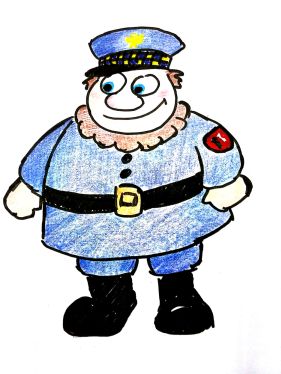 I POSTANOWIENIA OGÓLNEORGANIZATOR KONKURSU: STRAŻ MIEJSKA MIASTA LUBLINPARTNERZY: Wydział Ochrony Środowiska i Wydział Oświaty i Wychowania Urzędu Miasta Lublin. CELE KONKURSU: pogłębianie wiedzy ekologicznejkształtowanie postaw proekologicznychrozwijanie zainteresowań ekologicznych uczniówwdrażanie uczniów do zdrowej rywalizacjiCZAS REALIZACJI: MARZEC – GRUDZIEŃ 2016 R.II UCZESTNICTWO W KONKURSIEUCZESTNICY KONKURSU:Proponowany konkurs przeznaczony jest dla uczniów klas V szkół podstawowych. Zakres programowy obejmuje podstawowe wiadomości na temat ekologii.OPIS KONKURSU: Konkurs składa się z 6 zadań do realizacji przez pięcioosobowe zespoły uczniów wytypowane przez szkołę. W każdym miesiącu, rozpoczynając od 1 marca br., na stronie Straży Miejskiej www.986.pl w zakładce Profilaktyka/Przeprowadzone akcje, będą ukazywać się zadania do wykonania w danym miesiącu. Zadania praktyczne i plastyczne będą związane z ekologią. Techniki wykonania pracy lub opis zadania będą każdorazowo opisane. Zamieszczone będą również informacje z zakresu ekologii, przydatne podczas wykonywania zadań i wymagane w finałowym quizie Komisja konkursowa będzie dokonywać oceny wykonanych zadań raz w miesiącu w macierzystej szkole (sposób prezentacji będzie określony w miesięcznym zadaniu) i wyłoni 5 zespołów, które w finale będą uczestniczyć w quizie ekologicznym. ETAPY KONKURSU: ogłoszenie konkursu dla szkół podstawowych Lublina,wyłonienie przez szkołę pięcioosobowych zespołów uczniów oraz nauczyciela -  koordynatora,zgłoszenie szkoły i zespołu do udziału w konkursie,wykonywanie zadań konkursowych,komisyjna ocena wykonanych zadań,zakwalifikowanie pięciu zespołów do finału,udział zespołów w quizie finałowym oraz rozdanie nagród.Dokonanie zgłoszenia konkursowego zgodnie z zasadami niniejszego Regulaminu jest równoznaczne z wyrażeniem woli respektowania warunków tego Regulaminu oraz wszelkich decyzji podejmowanych przez Organizatora w związku z przebiegiem i rozstrzygnięciem Konkursu.Warunkiem uczestnictwa w konkursie jest wyrażenie zgody na publikację utworów 
i przetwarzanie danych osobowych na potrzeby konkursu ekologicznego pt. „Strażnik skrzat ratuje świat” - wzór oświadczenia dostępny na stronie www.986.pl w zakładce Profilaktyka/Przeprowadzone akcje.HARMONOGRAM KONKURSU:Zgłoszenia przyjmowane są faksem (081 4665001) lub e-mailem profilaktyka@986.pl  
w terminie do 29.02.2016 r. na karcie zgłoszenia zamieszczonej na stronie - www.986.pl 
w zakładce Profilaktyka/Przeprowadzone akcje. 1 marca 2016 r. Zadanie  nr 11 kwietnia 2016 r. Zadanie nr 22 maja 2016 r. Zadanie nr 31 czerwca 2016 r. Zadanie nr 41 września 2016 r. Zadanie nr 53 października 2016 r. Zadanie nr 6Listopad 2016 r. wyłonienie 5 zespołów do finałuGrudzień 2016 r. quiz i uroczyste rozdanie nagród.LITERATURA DO ZAPOZNANIA:strona internetowa www.986.pl – zakładka Profilaktyka/Przeprowadzone akcje, tematyka ekologiczna w podręcznikach szkolnych dla klas IV – VI,e-podręcznik,podstawa programowa w zakresie przyrody (treści ekologiczne). PRZYKŁADOWE ZADANIA DO WYKONANIA:przykładowe zadania:wykonanie kalendarza ekologicznego,wykonanie obrazu na temat „Fauna i flora”,wykonanie 5 ekologicznych zeszytów,wykonanie ozdób świątecznych,zorganizowanie przedstawienia pod tytułem „Wspólnie ratujemy świat”,wykonanie recyklingowych doniczek i posadzenie w nich kwiatów,wykonanie prac pod tytułem: „Cudak z odpadów”, „Butelkowy strażnik Skrzat”, „Drugie życie butelki”,  „Zabawka ze skrawka”,zorganizowanie pokazu mody z ekologicznej odzieży,wykonanie plakatu,wykonanie albumu,wizyta w sortowni odpadów KOM – EKO, LPEC,spotkanie z pracownikiem MPWiK,przygotowanie sprawozdania,  reportażu, ogłoszenia, instrukcji, prezentacji multimedialnej,  itp.nakręcenie krótkiego filmu (do 15 min.)każde wykonane zadanie powinno zawierać nazwę placówki, imiona i nazwiska uczniów, klasę oraz imię i nazwisko koordynatora zespołu,koszty przygotowania prac konkursowych ponoszą uczestnicy konkursu. III ROZSTRZYGNIĘCIE KONKURSUKOMISJA KONKURSOWA:zadaniem komisji konkursowej powołanej przez organizatora konkursu będzie:ocena wykonania zadań, wyłonienie 5 zespołów do finału, przeprowadzenie quizu, wyłonienie zwycięzców.Komisja konkursowa oceniać będzie: zgodność  wykonania zadania z tematyką konkursową,estetykę i dokładność wykonania zadania,kreatywność i oryginalność,sposób prezentacji.każde zadanie będzie oceniane wg poniższej punktacji:zgodność tematyczna 0–5 pkt.,estetyka i dokładność wykonania pracy 0-10 pkt.,kreatywność i oryginalność pracy 0–10 pkt.,prezentacja wykonanego zadania 0-5 pkt.rozstrzygnięcia podejmowane przez Komisję konkursową są ostateczne i nie przysługuje od nich odwołanie.QUIZ: Do quizu ekologicznego z zakresu treści ekologicznych zawartych w podstawie programowej nauczania przyrody oraz zamieszczanych na stronach organizatora konkursu, przystąpi pięć finałowych zespołów.NAGRODY:Dla zwycięzców i uczestników przewiduje się następujące nagrody:nagrody główne, upominki,wyróżnienia zespołowe,dyplomy i wyróżnienia. IV POSTANOWIENIA KOŃCOWEOrganizatorowi przysługuje wyłączne prawo interpretacji postanowień Regulaminu. W kwestiach nieuregulowanych niniejszym Regulaminem stosuje się przepisy Kodeksu Cywilnego oraz przepisy ustawy o prawie autorskim. Uczestnicy ponoszą pełną odpowiedzialność za zgodność z prawdą danych osobowych 
i informacji podanych w związku z konkursem. Organizator nie ponosi odpowiedzialności za skutki podania przez uczestnika konkursu nieprawdziwych danych lub danych innej osoby na rzecz uczestnika konkursu danych nieprawdziwych lub niepełnych.W trakcie trwania konkursu treść Regulaminu będzie dostępna w siedzibie Organizatora oraz na jego stronie internetowej pod adresem: www.986.pl w zakładce Profilaktyka/Przeprowadzone.Organizator zastrzega sobie prawo do zmian w Regulaminie.Organizator konkursu